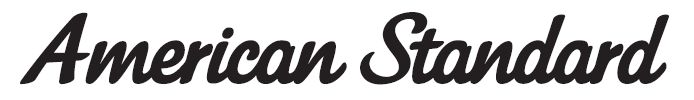 CODIE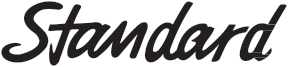 Single-hole Basin Mixer without Pop-up DrainFFASB201-101501BF0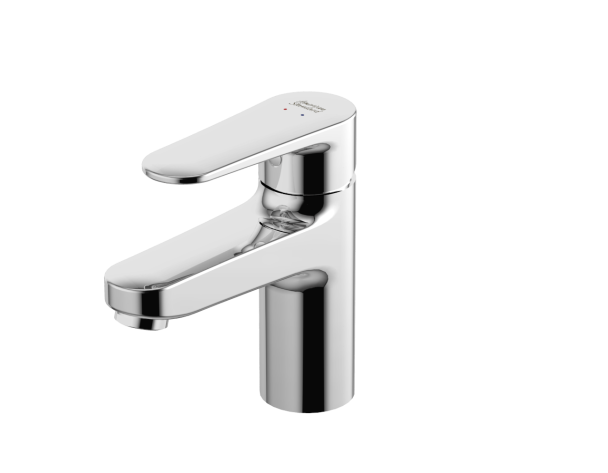 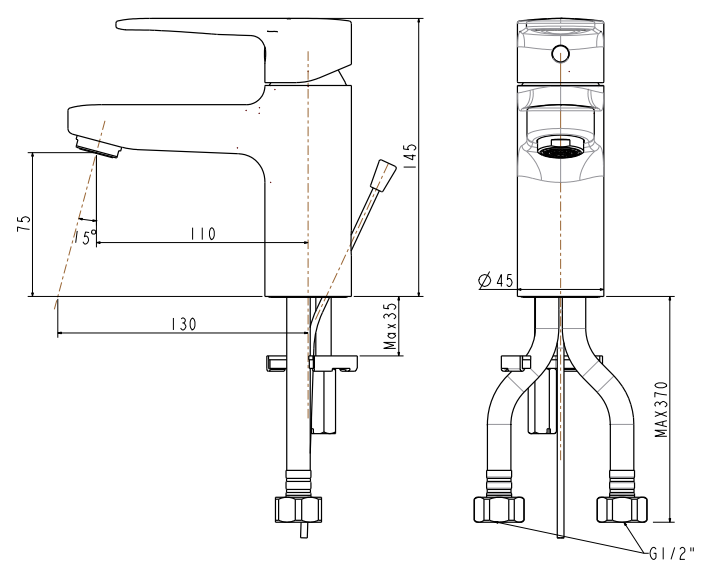 